海南省二类疫苗采购操作手册二零一六年十二月目 录第一章 关于这本手册	3第二章 使用须知	3第三章 登陆与退出系统	33.1用户登陆与退出	33.2修改密码	4第四章 采购目录查看	54.1挂网目录查看	5第五章 采购配送管理	65.1采购单确认	65.2采购单配送	85.3采购信息查看	9第六章 退货单管理	116.1	退货单管理	116.2所有退货单查看	13第七章 系统管理	157.1子用户列表	15第八章 图片管理	178.1图片上传	17第九章 冷链信息管理	189.1冷链信息管理	18第一章 关于这本手册该产品用户手册包含了您在使用海南省二类疫苗采购交易系统时所需了解的信息。手册中所出现的用户名称及相关数据均为系统测试数据，不作为任何药品分类采购的依据，在本系统正式使用前将予以清除。第二章 使用须知请对照列表检查您的操作系统是否符合下面的基本要求：第三章 登陆与退出系统3.1用户登陆与退出登陆操作步骤：在浏览器中输入平台网址，进入海南省二类疫苗省药品分类采购系统平台，在登陆信息输入框中输入用户名、密码、验证码，点击【重置】按钮，清空输入框信息；点击【登陆】按钮，进入系统，登陆后的系统如图3-1-1所示。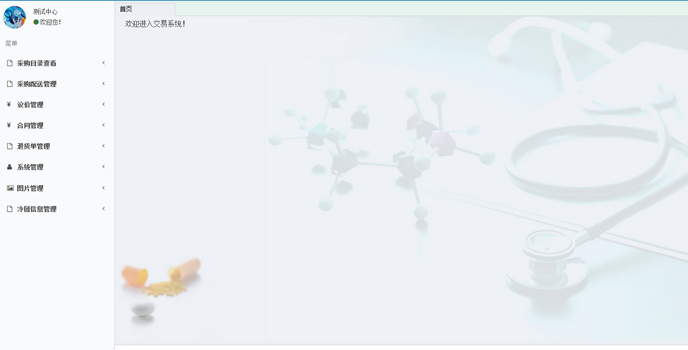 图3-1-1退出操作步骤：点击图3-1-1页面中的【退出】按钮，退出当前登录。3.2修改密码操作步骤：点击图3-1-1页面中的【修改密码】按钮，可进行密码修改操作，如图3-2-1所示；在修改密码输入框中输入当前密码、新密码、确认密码。点击【保存】按钮。注：密码由数字和英文字母组成，长度不能小于6位。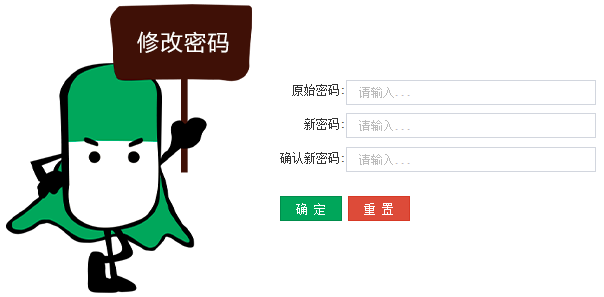 图3-2-1第四章 采购目录查看4.1挂网目录查看操作步骤：采购目录查看＞挂网目录查看，点击【挂网目录查看】按钮，如图4-1-1所示。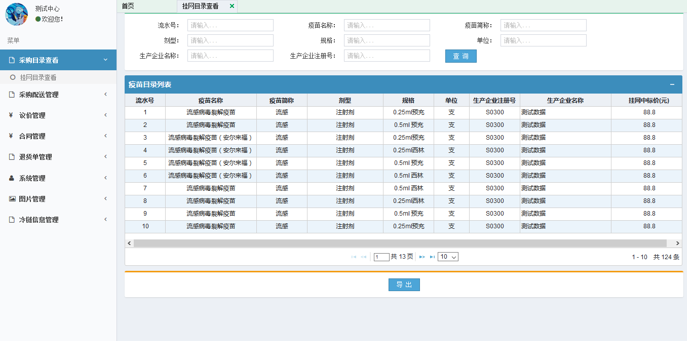 图4-1-1查询操作步骤：在挂网目录查看页面中输入流水号、疫苗名称、疫苗简称等内容，点击【查询】按钮，查询数据，如图4-1-2所示。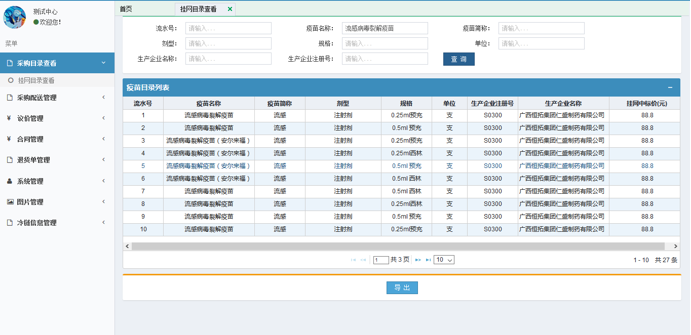 图4-1-2导出操作步骤：在挂网目录查看页面中点击【导出】按钮，导出数据。第五章 采购配送管理5.1采购单确认操作步骤：采购配送管理＞采购单确认，点击【采购单确认】按钮，如图5-1-1所示。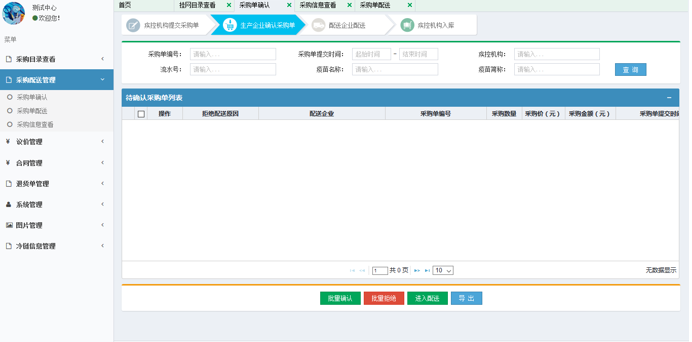 图5-1-1查询操作步骤：在采购单确认页面中输入采购单编号、采购单提交时间等内容，点击【查询】按钮，查询数据，如图5-1-2所示。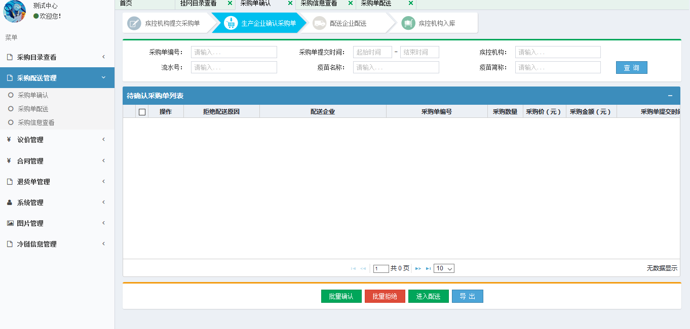 图5-1-25.2采购单配送操作步骤：采购配送管理＞采购单配送，点击【采购单配送】按钮，如图5-2-1所示。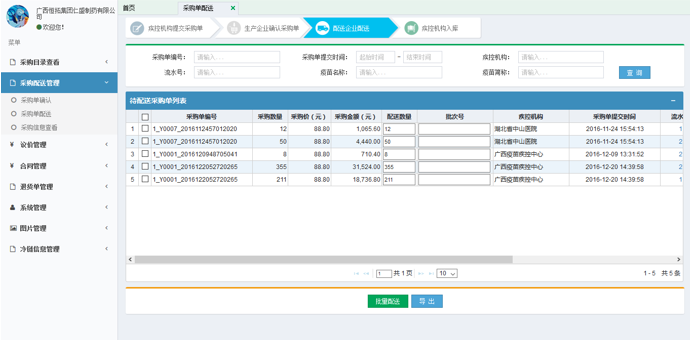 图5-2-1从待配送采购单列表中选择一条或多条数据，输入批次号，点击【批量配送】按钮，弹出提示信息，如图5-2-2所示。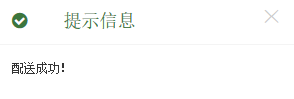 图5-2-2查询操作步骤：在采购单配送页面中输入采购单编号、流水号等内容，点击【查询】按钮，查询数据，如图5-2-3所示。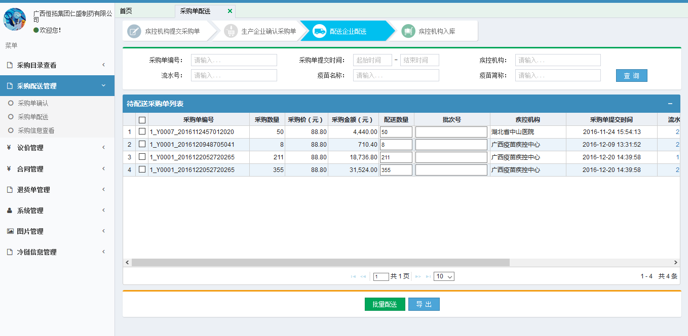 图5-2-4导出操作步骤：在采购单配送页面中点击【导出】按钮，导出数据。5.3采购信息查看操作步骤：采购配送管理＞采购信息查看，点击【采购信息查看】按钮，如图5-3-1所示。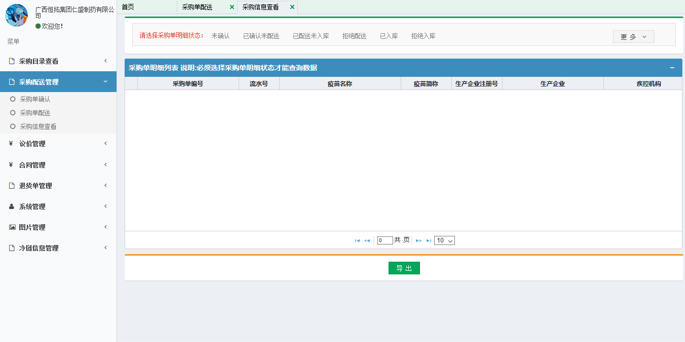 图5-3-1查询操作步骤：在采购信息查看页面中选择采购单明细状态后，点击【查询】按钮，查询数据，如图5-3-2所示。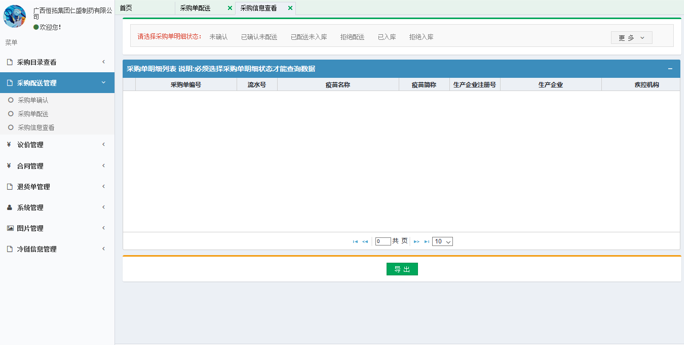 图5-3-2导出操作步骤：在采购单信息查看页面中点击【导出】按钮，导出数据。第六章 退货单管理6.1	退货单管理操作步骤：退货单管理＞退货单管理，点击【退货单管理】按钮，如图6-1-1所示。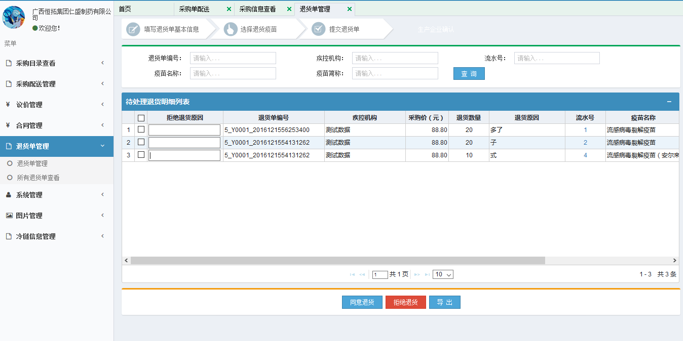 图6-1-1同意退货操作步骤：在待处理退货明细列表中选择一条数据，点击【同意退货】按钮，弹出提示信息，如图6-1-2所示；点击【确定】按钮，操作成功，如图6-1-3所示。 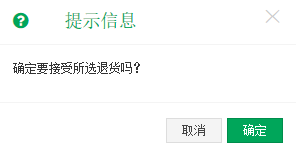 图6-1-2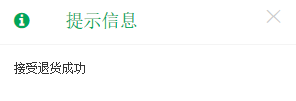 图6-1-3拒绝退货操作步骤：在待处理退货明细列表中选择一条数据，输入拒绝退货原因，点击【拒绝退货】按钮，弹出提示信息，如图6-1-4所示；点击【确定】按钮，操作成功，如图6-1-5所示。 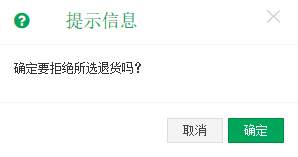 图6-1-4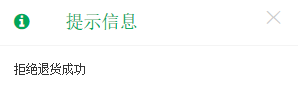 图6-1-5查询操作步骤：在退货单管理页面中输入退货单编号、疾控机构等内容，点击【查询】按钮，查询数据，如图6-1-6所示。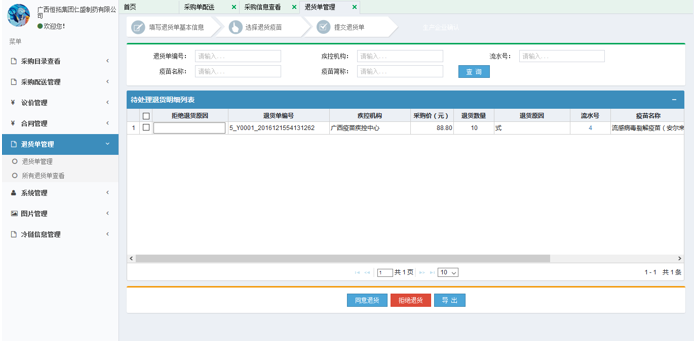 图6-1-6导出操作步骤：在退货单管理页面中点击【导出】按钮，导出数据。6.2所有退货单查看操作步骤：退货单管理＞所有退货单查看，点击【所有退货单查看】按钮，如图6-2-1所示。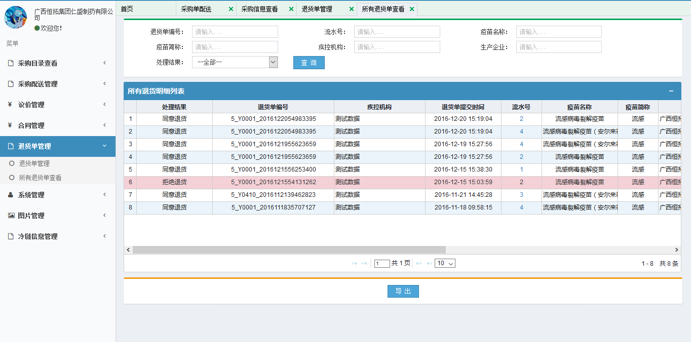 图6-2-1查询操作步骤：在退货单查看页面中输入退货单编号、流水号名称等内容，点击【查询】按钮，查询数据，如图6-2-2所示。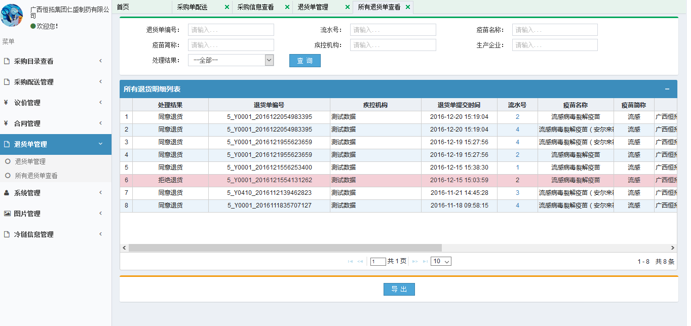 图6-2-2导出操作步骤：在退货单管理页面中点击【导出】按钮，导出数据。第七章 系统管理7.1子用户列表操作步骤：系统管理＞子用户列表，点击【子用户列表】按钮，如图7-1-1所示。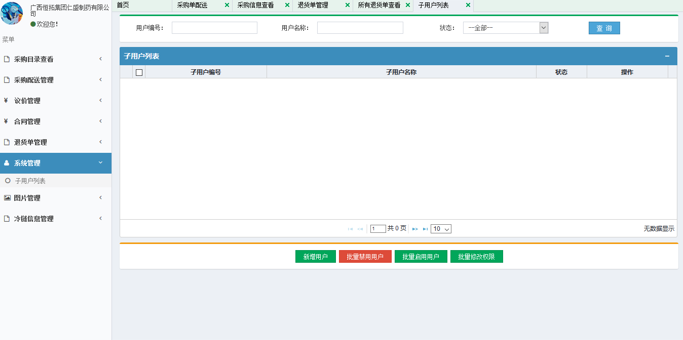 图7-1-1新增用户操作步骤：在子用户列表页面中点击【新增用户】按钮，弹出提示信息，如图7-1-2所示。输入子用户编码以及子用户名称，点击【保存】按钮，操作成功，如图7-1-3所示。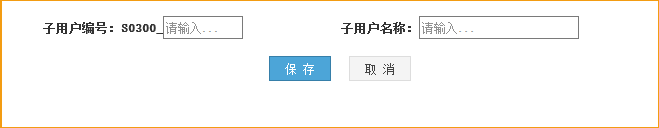 图7-1-2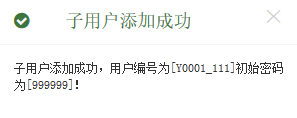 图7-1-3批量禁用用户操作步骤：从子用户列表中选择数据，点击【批量禁用用户】按钮，弹出提示信息，如图7-1-4所示。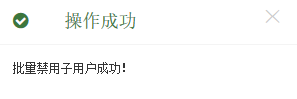 图7-1-4批量启用用户操作步骤：从子用户列表中选择数据，点击【批量启用用户】按钮，弹出提示信息，如图7-1-5所示。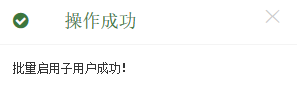 图7-1-5批量修改权限操作步骤：从子用户列表中选择数据，点击【批量修改】按钮，跳转至修改权限页面，修改后点击【保存】按钮，修改成功。第八章 图片管理8.1图片上传操作步骤：图片管理＞图片上传，点击【图片上传】按钮，如图8-1-1所示。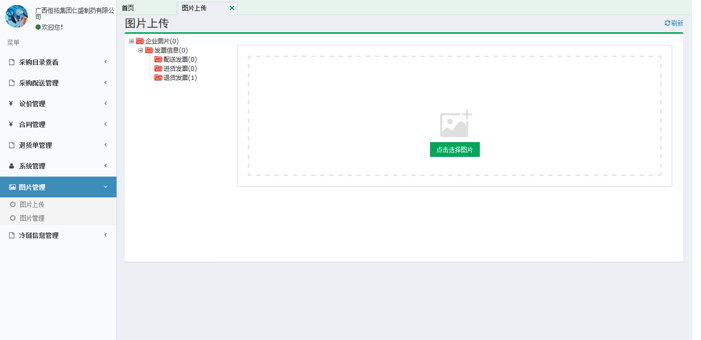 图8-1-1点击选择图片操作步骤：在图片上传页面中点击【点击选择图片】按钮，弹出提示信息，如图8-1-2所示；选择图片后上传成功。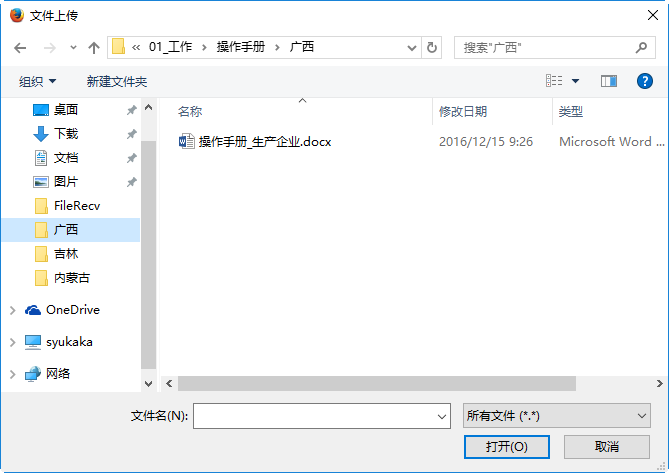 图8-1-2第九章 冷链信息管理9.1冷链信息管理操作步骤：冷链信息管理＞冷链信息管理，点击【冷链信息管理】按钮，如图9-1-1所示。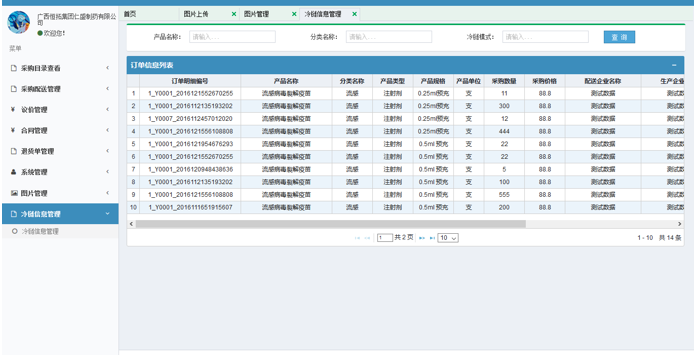 图9-1-1查询操作步骤：在冷链信息管理页面中输入产品名称、分类名称，点击【查询】按钮，查询数据，如图9-1-2所示。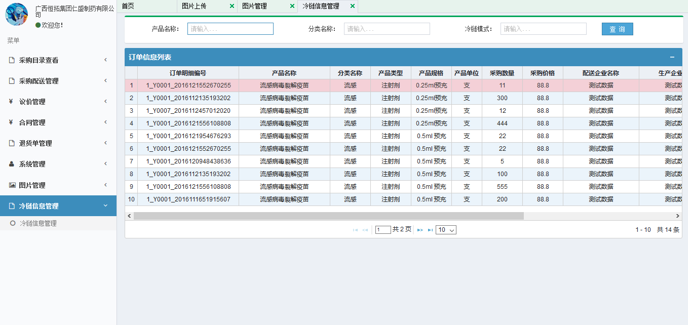 序号硬件或软件客户端最低配置1CPU1.70GHz2内存2GB3展示器1024*768/256色分辨率4网络1M带宽5浏览器Internet Explorer 8.0